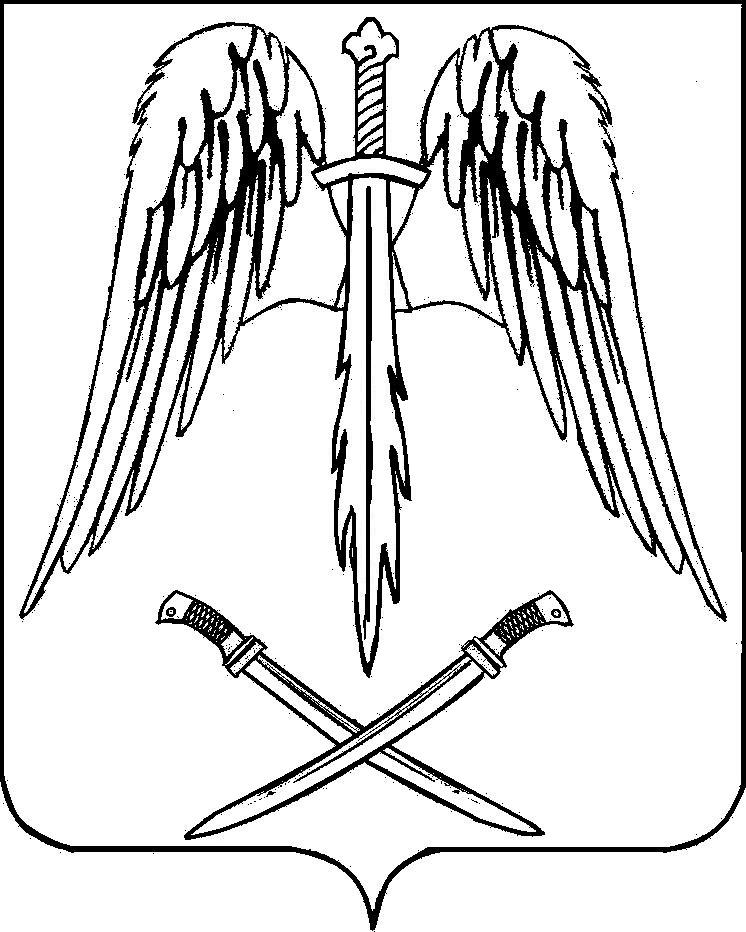 РАСПОРЯЖЕНИЕАДМИНИСТРАЦИИ АРХАНГЕЛЬСКОГО СЕЛЬСКОГО ПОСЕЛЕНИЯТИХОРЕЦКОГО РАЙОНАот 01.03.2016				                                                           №  19-рстаница АрхангельскаяО   назначении     должностного      лица  ответственного за координацию работы по размещению  данных в ГИС ЖКХВ соответствии с ч. 16 ст. 7 Федерального закона от 21.07.2014 года                   № 209 – ФЗ «О государственной информационной системе жилищно-коммунального хозяйства»:1.Назначить ответственным за координацию работы по размещению данных в ГИС ЖКХ экономиста администрации Лобанова Д.А.2.Распоряжение вступает в силу со дня его подписания.3.Контроль за выполнением настоящего распоряжения оставляю за собой.Глава Архангельского сельского поселения Тихорецкого района                                                       Е.М.Абашкин